ΠΑΝΕΛΛΗΝΙΟ ΕΠΙΣΤΗΜΟΝΙΚΟ ΣΥΝΕΔΡΙΟ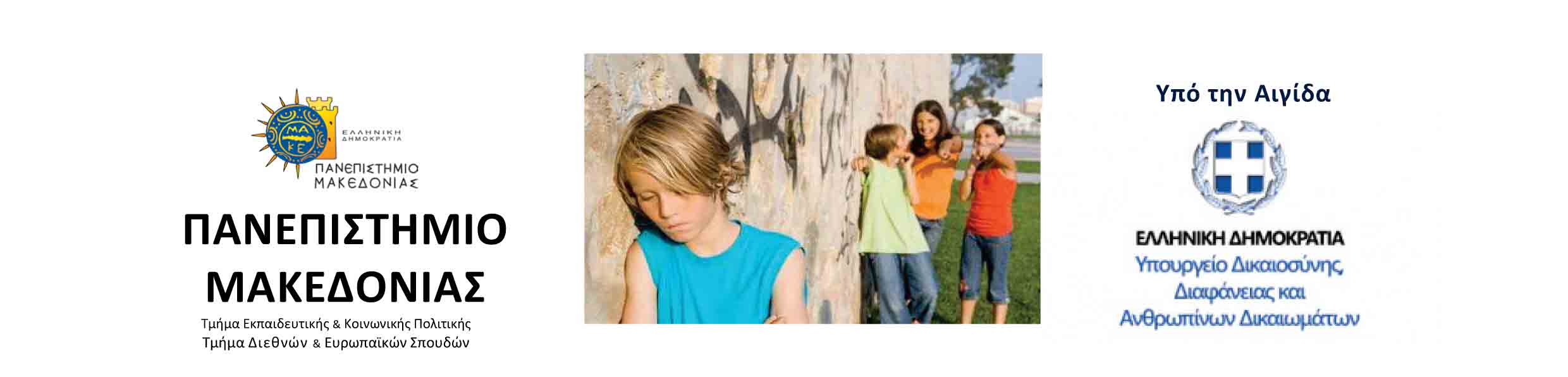  BULLYING - ΣΧΟΛΙΚΟΣ ΕΚΦΟΒΙΣΜΟΣ:Ψυχοκοινωνικές, Εκπαιδευτικές Συνέπειες & η Αντιμετώπισή τουςΠανεπιστήμιο Μακεδονίας,  5 - 6 ΜΑΡΤΙΟΥ 2016www.bullying.uom.gr       bullying@uom.edu.grΠΡΟΕΔΡΟΣ:  Καθηγητής Γεώργιος Θ. ΠαυλίδηςΕΝΤΥΠΟΥΠΟΒΟΛΗΣ ΠΕΡΙΛΗΨΗΣ(Υπογραμμίστε την προτίμησή σας:   ΠΡΟΦΟΡΙΚΗ     POSTER)(αποστολή στην ηλεκτρονική διεύθυνση: bullying@uom.edu.gr, έως 12 Φεβρουαρίου 2016.Μορφή αρχείου WORD, ονομασία αρχείου, γραμματοσειρά 12 Calibri)ΣΤΟΙΧΕΙΑ ΕΠΙΚΟΙΝΩΝΙΑΣ ΕΙΣΗΓΗΤΗ/ΤΩΝΟνοματεπώνυμο/α: (Υπογραμμισμένο το ονοματεπώνυμο του εισηγητή της προφορικής παρουσίασης - POSTER)Τίτλος/οι  ή/και Φορέας/εις:e-mail:Τηλ. & Φαξ Επικοινωνίας:ΤΙΤΛΟΣ ΕΙΣΗΓΗΣΗΣ:ΛΕΞΕΙΣ - ΚΛΕΙΔΙΑ:Η περίληψη της Έρευνας – Μελέτης να μην ξεπερνά τις 300 λέξεις συνολικά (από εδώ και κάτω, χωρίς να συμπεριλαμβάνονται οι λέξεις της Βιβλιογραφίας).ΒΙΒΛΙΟΓΡΑΦΙΑ:ΣΤΟΙΧΕΙΑ ΕΦΑΡΜΟΓΗΣ: (Βαθμίδα Εκπαίδευσης, Τάξη/εις)ΜΕΘΟΔΟΛΟΓΙΑ: (Σκοπός, Ερευνητικά Ερωτήματα –Υποθέσεις, Αριθμός και Χαρακτηριστικά Συμμετεχόντων, Εργαλεία, Διαδικασία)ΑΠΟΤΕΛΕΣΜΑΤΑ –ΠΡΑΚΤΙΚΕΣ ΕΦΑΡΜΟΓΕΣ: (Μέθοδοι Ανάλυσης και Αποτελέσματα)ΣΥΜΠΕΡΑΣΜΑΤΑ: